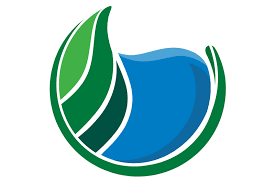 CDFW - Sites 60 day Evaluation Meeting No. 2: Meeting Agendaand Action ItemsSites Reservoir ProjectGeneral StatementsKristal D-F-CDFW: Moving forward, the general purpose of the meetings are to provide recommendations that this team brings forward in a non-pre decisional approach to fulfil their statutory requirements as a trustee agency. Also to identify mechanisms to address comments on the Draft EIR/EIS. Will need to elevate any technical issues as they come up as they will need to be reviewed and desiced at a different level. Want to find where the big gaps are, identify them and then find a pathway through them so that after 60 days there is a way forward laid out in general. Will have clarity on additional technical review times by next week.Ian Boyd represents the terrestrial component for CDFW.Terrestrial analysis breakout group to be formed; Ian is the lead on that and Sites to coordinate new meeting.Jim L- ICF: Requests that there also be some level of confidence after the 60 days that we would be able to identify a permitable and affordable project.Ken K –CDFW. Will need to continue to consult internally and review some additional Sites information from these meetings prior to providing the additional years that were identified as an action item in Meeting 1. Anticipates having time tomorrow (6/6/19) to meet internally and get back within a day or two on specific topics for additional or subsequent discussion.Henderson Model DiscussionNeed to understand the USRWQM better; as well as the temperature model inputs.How does the smolt migration get factored into OBAN?Would like to understand what were the previous models in the region, what the survival from Bend Bridge to the delta looked like and how the OBAN and Henderson model differs from that. Will OBAN and Henderson model be able to capture project effect on rearing in the areas below RBDD to Knights Landing? Winter run will be in the system well past November so what happens to those fish?Would like to understand the Aug-Nov flow relationship and how different flows affect the rearing component during that time?  What does it mean for Aug-Nov if there is a change in survival? Suggests that we look at screw trap data to look at differences in rearing habitat affects under different scenarios and water year types.What is the change in flow availability based on with and w/o project? Discussed differentiation of habitat availability at different flows, the weighted useble area change needs to be documented and understood.Is Henderson such that is can be adapted to evaluate effect on spring run? Marin: yes, for some cases and lifestages to the extent that tagged large late fall run smolt acoustic taged can be used to substitute for the movement of other runs provided it does not go too far outside of the conditions that are in the original model. Adaption of the model to Steelhead would be pushing the boundaries and they will need to discuss if it is best available science and applicable.Suggests an offline exchange of list of questions would be an option once DFW has a chance to think about it. Is there any documentation outside of WaterFix that can be shared? Marin: uncertain. Daily ModelPhelipe - CDFW:Is there any Meta data package that is available for the daily model?Chad: yes, but not for the divertible flow yet; which will be ready soon. R Tull: Can provide the documentation that is in the public draft and the WISP applications. RT can put together a package. Next Steps for 60 Day ScheduleNext Week’s meeting, 10-noon at HDR Gateway Oaks Office.Include discussion of integration with CVP and SWP.Date:June 5, 2019June 5, 2019Location:Jacobs Office: 2485 Natomas Park Drive, Suite 600Jacobs Office: 2485 Natomas Park Drive, Suite 600Jacobs Office: 2485 Natomas Park Drive, Suite 600Jacobs Office: 2485 Natomas Park Drive, Suite 600Jacobs Office: 2485 Natomas Park Drive, Suite 600Time:11:30 am – 2:00 11:30 am – 2:00 11:30 am – 2:00 11:30 am – 2:00 11:30 am – 2:00 11:30 am – 2:00 11:30 am – 2:00 11:30 am – 2:00 Purpose: Continue 60 day evaluation of Operational Scenarios. Purpose: Continue 60 day evaluation of Operational Scenarios. Purpose: Continue 60 day evaluation of Operational Scenarios. Purpose: Continue 60 day evaluation of Operational Scenarios. Purpose: Continue 60 day evaluation of Operational Scenarios. Purpose: Continue 60 day evaluation of Operational Scenarios. Purpose: Continue 60 day evaluation of Operational Scenarios. Purpose: Continue 60 day evaluation of Operational Scenarios. Purpose: Continue 60 day evaluation of Operational Scenarios. Invitees:Invitees:Invitees:Invitees:Invitees:Invitees:Invitees:Invitees:Invitees:Rob Thomson, Sites Authority Kevin Spesert, Sites AuthorityAli Forsythe, Sites AuthorityDuane Linander, CDFWKristal Davis Fadtke, CDFWIan Boyd, CDFWRob Thomson, Sites Authority Kevin Spesert, Sites AuthorityAli Forsythe, Sites AuthorityDuane Linander, CDFWKristal Davis Fadtke, CDFWIan Boyd, CDFWRob Thomson, Sites Authority Kevin Spesert, Sites AuthorityAli Forsythe, Sites AuthorityDuane Linander, CDFWKristal Davis Fadtke, CDFWIan Boyd, CDFWKen Kundargi- CDFWJohnathan Williams, CDFWLenny Grimaldo, ICFMarin Greenwood, ICFJim Lecky, ICFMike Dietl, ReclamationKen Kundargi- CDFWJohnathan Williams, CDFWLenny Grimaldo, ICFMarin Greenwood, ICFJim Lecky, ICFMike Dietl, ReclamationKen Kundargi- CDFWJohnathan Williams, CDFWLenny Grimaldo, ICFMarin Greenwood, ICFJim Lecky, ICFMike Dietl, ReclamationKen Kundargi- CDFWJohnathan Williams, CDFWLenny Grimaldo, ICFMarin Greenwood, ICFJim Lecky, ICFMike Dietl, ReclamationFelipe La Luz – CDFWChris Fitzer, ESA AssociatesRob Tull, JacobsReed Thayer, JacobsChad Whittington, JacobsJohn Spranza, HDRFelipe La Luz – CDFWChris Fitzer, ESA AssociatesRob Tull, JacobsReed Thayer, JacobsChad Whittington, JacobsJohn Spranza, HDRAgenda:Agenda:Agenda:Agenda:Agenda:Agenda:Discussion TopicDiscussion TopicDiscussion TopicDiscussion TopicDiscussion TopicDiscussion TopicTopic LeaderTopic LeaderEst Time Roll Call  Roll Call  Roll Call  Roll Call  Roll Call  Roll Call Kristal Davis FadtkeRob ThomsonKristal Davis FadtkeRob Thomson5 minReview of Action Items from Previous Meeting Review of Action Items from Previous Meeting Review of Action Items from Previous Meeting Review of Action Items from Previous Meeting Review of Action Items from Previous Meeting Review of Action Items from Previous Meeting John Spranza John Spranza 15 minHenderson et al discussion   Henderson et al discussion   Henderson et al discussion   Henderson et al discussion   Henderson et al discussion   Henderson et al discussion   Marin GreenwoodMarin Greenwood60 minOperations: Hydrology and ModelingDaily Model DiscussionAssumptionsHydrologyCalSim AssumptionsOperations: Hydrology and ModelingDaily Model DiscussionAssumptionsHydrologyCalSim AssumptionsOperations: Hydrology and ModelingDaily Model DiscussionAssumptionsHydrologyCalSim AssumptionsOperations: Hydrology and ModelingDaily Model DiscussionAssumptionsHydrologyCalSim AssumptionsOperations: Hydrology and ModelingDaily Model DiscussionAssumptionsHydrologyCalSim AssumptionsOperations: Hydrology and ModelingDaily Model DiscussionAssumptionsHydrologyCalSim AssumptionsRob TullRob Tull60 min Next steps for 60 day scheduleNext steps for 60 day scheduleNext steps for 60 day scheduleNext steps for 60 day scheduleNext steps for 60 day scheduleNext steps for 60 day scheduleGroup discussionGroup discussion10 minMeeting Minutes: